SOLICITUD PROGRAMA UNIVERGEM. LÍNEA DE EMPLEO- FORMACIÓNDATOS DE IDENTIFICACIÓNDATOS DE IDENTIFICACIÓNDATOS DE IDENTIFICACIÓNDATOS DE IDENTIFICACIÓNDATOS DE IDENTIFICACIÓNApellidos y NombreApellidos y NombreNIF: NIF: NIF: Fecha de nacimiento:  Edad:    Fecha de nacimiento:  Edad:    Dirección:  Dirección:  Dirección:  Dirección:  Dirección:  Teléfono/sTeléfono 1: Teléfono 1: Teléfono 1: Teléfono 2: E-mailE-mailDATOS ACADÉMICOSDATOS ACADÉMICOSDATOS ACADÉMICOSESTUDIOS UNIVERSITARIOS ESTUDIOS UNIVERSITARIOS ESTUDIOS UNIVERSITARIOS Estás matriculada de: Grado  Máster  Titulación: Titulación: Titulación: Año finalización estudios: Año finalización estudios: Año finalización estudios: 3. TALLER SELECCIONADO:3. TALLER SELECCIONADO:NOMBRE DEL TALLERNº DE EDICIÓNInformación básica sobre protección de sus datos personales aportadosInformación básica sobre protección de sus datos personales aportadosInformación básica sobre protección de sus datos personales aportadosResponsable:UNIVERSIDAD DE GRANADAUNIVERSIDAD DE GRANADALegitimación:El tratamiento es necesario para la tramitación de la solicitud en el cumplimiento de una obligación legal aplicable al responsable del tratamiento (art. 6.1.c del Reglamento General de Protección de Datos).El tratamiento es necesario para la tramitación de la solicitud en el cumplimiento de una obligación legal aplicable al responsable del tratamiento (art. 6.1.c del Reglamento General de Protección de Datos).Finalidad:Tratamiento de la solicitud.Tratamiento de la solicitud.Destinatarios:Centro de Promoción de Empleo y Prácticas.Centro de Promoción de Empleo y Prácticas.Derechos:Tiene derecho a solicitar el acceso, oposición, rectificación, supresión o limitación del tratamiento de sus datos, tal y como se explica en la información adicional.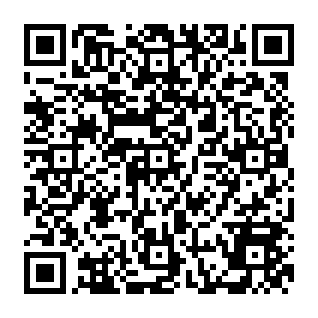 Información adicional:La información adicional en el siguiente enlace https://secretariageneral.ugr.es/pages/proteccion_datos/leyendas-informativas/_img/promociondeempleoypracticas/%21